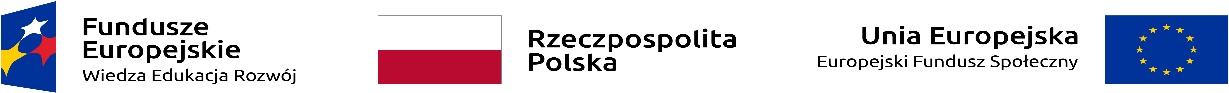 Dom Pomocy Społecznej w Krzyżanowicach uzyskał wsparcie zewnętrzne ze środków publicznych, z przeznaczeniem na realizację celów statutowych ukierunkowanych na skuteczną prewencję i niwelowanie skutków zakażenia wirusem SARS-CoV-2 powodującym chorobę COVID 19.Grant opiewa na kwotę  311.237,08 zł, w tym: środki UE  84,28% - 262. 310,61 zł i środki budżetu państwa 15,72% -  48. 926,47 zł.Umowa nr U.POWR.2.8-062/20 zawarta
 w dniu 12 października 2020r. pomiędzy Województwem Mazowieckim, w imieniu którego działa Mazowieckie Centrum Polityki Społecznej o udzielenie grantu na realizację wsparcia dla Domów Pomocy Społecznej w walce z epidemią COVID-19,w ramach projektu pn. „Wsparcie dla Mazowsza” nr: POWR.02.08.00-00-0100/20, finansowanego ze środków Programu Operacyjnego Wiedza Edukacja Rozwój, w ramach II Osi priorytetowej: efektywne polityki publiczne dla rynku pracy, gospodarki i edukacji PO WER, Działanie 2.8 Rozwój usług społecznych świadczonych w środowisku lokalnym.